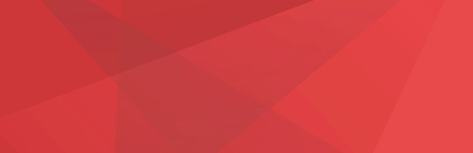 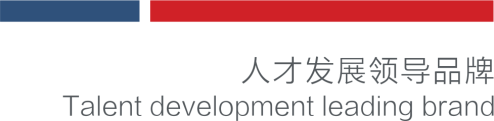 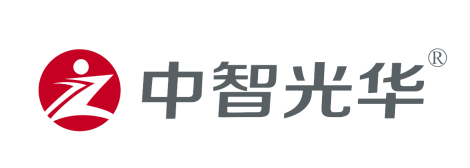 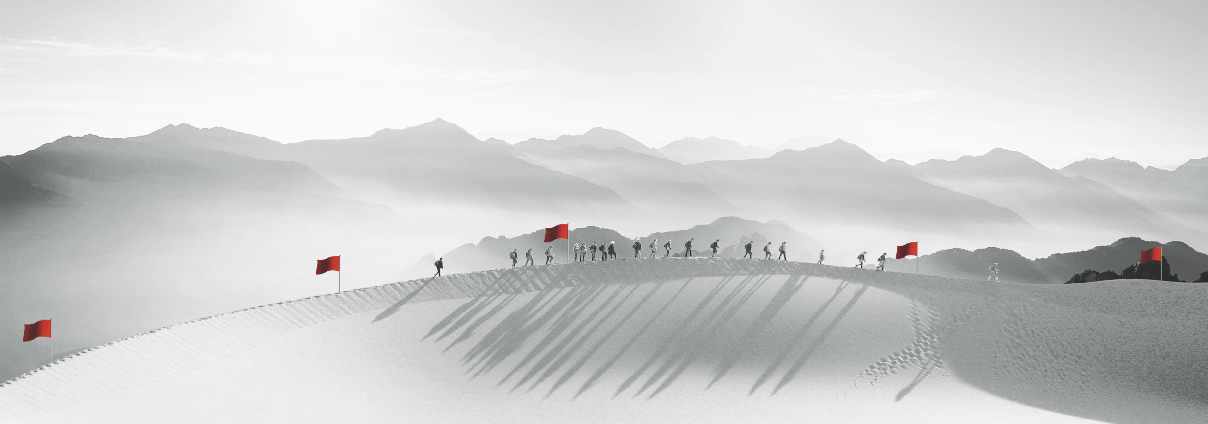 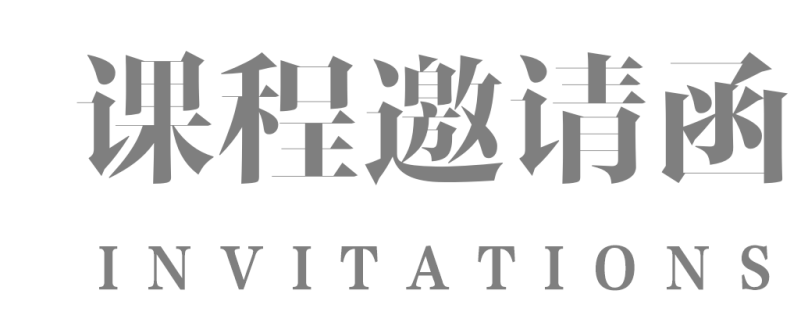 使团队有家一样的凝聚力和军队一样的战斗力!任何成功者的背后或一个成功的企业都拥有一个卓越的团队在支持。20多年前，当世界一流的企业如丰田、麦当劳、通用等公司把团队模式引入到它们的生产与销售过程中时，曾轰动一时，并一度成为新闻热点；而今天，团队运作的方式已经曼延到几乎所有的组织中，一大批觉醒的企业正不遗余力地致力于卓越团队的建设。建立卓越的团队是所有进取型组织的期待，也是高绩效组织的基石。企业强大的竞争优势不仅在于员工个人能力的卓越，更重要的是体现在团队合力的强大，体现在那种弥漫于企业中无处不在的团队精神……这正是卓越团队的精髓：1+1>2的魅力！卓越团队为什么而盛行不衰？不是因为其完成任务的能力，而是其独特的创造结果的魅力，企业需要卓越团队来创造结果而不是需要一个完成任务的群体！你选择一支每天在完成任务的群体还是一支创造结果的卓越团队？这必须由你自己决定！卓越团队模式正日渐流行……你还在思考，别人已经在行动！立刻加入打造执行型卓越团队中你会发现成功其实很简单！【课程收益】帮助企业建立积极健康融洽的人际交往氛围，互相关心照顾，精诚合作的团队风格；培养团队群策群力、调查研究，认真计划，寻求解决问题的有效方法和手段；挑战极限，增强意志力，坚韧性和毅力，焕发潜能和克服困难的勇气；帮助团队理清角色，合理分配和运用资源。强化参加者的团队角色意识；理解个体与团队、小团队与大团队的关系；培养参加者在面临不同局面、不同环境和不同阶段时始终保持团队合作的精神和坚持不懈的意志；培养全局观念，以团队利益为先，乐于奉献。从心态上改变固有的心智模式，寻找新的可能性，帮助学员达成自己的目标，明白在团队中的价值，训练学员具备成功者的特质，让其觉醒，立刻行动，创造价值，帮助企业迈向成功的巅峰。【课程特色】培训内容结构严谨，条理分明，授课形式多样，语言生动幽默、互动性强、通过展示大量实战案例讲解、案例分析、角色扮演并现场反馈等形式提高学员对课程的理解，便于在实际工作中的运用，达到培训目的。一、良好的心理素质积极的工作态度你的价值观是什么？你的认知系统是积极的吗？项目名称：我的墓志铭项目内容：自己撰写墓志铭项目目标：理清自己的人生目标和内心需求          认识人生的过程和最终的结果           认识自我价值观项目名称：认识自我项目内容：测试项目目标：认识自己是积极的还是消极的          讨论什么是我前进的动力二、组建团队 项目名称：旗人旗事--组建团队 项目内容：通过团队的互动来组建自己的团队           选出自己的队长、建设自己的文化           设计自己的团队风采展示 项目目标：破冰           理解团队的形式           理解团队的文化            产生团队凝聚力 三、认识团队 我与团队团队的内涵什么是本我、自我、超我四、团队竞争 竞争的定义团队竞争的作用促进个人发展，提高团队及个人素质加强凝聚力，充分发挥潜能项目名称：建铁塔项目内容： 项目目标：体会竞争的环境                  体会团队胜利的艰苦过程          形成标杆效应竞争状态下的心理效应产生紧张，精力更加充沛增强自我意识竞争下的心态清晰的目标、挑战精神你知道企业的目标吗？ 你自己的目标又是什么？ 探索职业生涯的意义因目标而成泰山项目名称：穿越黑洞项目内容： 项目目标： 体会高效团队和目标的关系           体会责任和角色六、良好的沟通人际交往是人类的需求有效沟通的过程沟通中的倾听技术沟通中的表达技术体会了解情绪沟通肢体的语言项目名称：孤岛求生项目内容：项目目标：体会沟通的要素                   体会沟通的倾听                   体会沟通的问题确认                   体会沟通的障碍七、你的领导力项目名称：沙场点兵项目内容：项目目标：领袖诞生          组织协调能力          听指挥能力学会感恩  心灵成长项目名称：漫步人生路项目内容：所有队员自愿选择成为挑战者或支持者          挑战者和支持者为自己的选择誓言          挑战者被蒙上眼睛，在支持者的协助下两人一组去穿越一系列的障碍，最终到达终点           最后由盲人找出自己的伙伴项目目标：做为支持者，你的责任是什么          沟通的方式，理解与误解；          坚持与相互支持，相互信任；          换位思考意识；          做为挑战者，你的感恩之心如何体现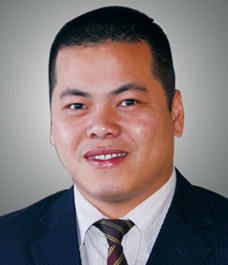 擅长领域：管理营销、沟通心理、团队发展开发。国内知名营销管理专家，多年管理培训系统运营。从事销售及团队管理工10余年，从一线销售到总经理等管理岗位及多年的企业培训工作阅历磨砺积累了深厚实际操作经验，蔡老师也将这些经验更有效的运用于企业，在开创性、实用性、实战性方面独树一帜，受到一致好评和充分肯定。服务客户南方航空集团、中国人保、中国平安、桑达股份、蒙牛、索菲亚、桑达飞利浦、美的集团湖北中铁、广东欧派、温氏集团、广州移动、新华发行集团、广州地铁、广州机场、广物集团、百分百集团美国艾福尔查理集团、贵州振华集团、广东永顺集团、西顿集团、湖南镭目科技、湖北金牛管业、深圳海景酒店、一邦快递、完美集团、东莞糖酒集团、广州二汽、中望龙滕科技、硕美科、深圳格瑞卫康、天年集团、等数百家企业。 《卓越团队体验式训练营》报名表填好下表后邮箱至：                         联系方式： 单位名称企业类型： □外资 □台资 □港资 □民营 □其它企业类型： □外资 □台资 □港资 □民营 □其它联 系 人公司地址联系电话E-mail参会人数          人          人参会费用￥_______元请将款项汇至指定帐号户  名：广州中智光华教育科技有限公司开户行：中国建设银行广州琶洲支行账  号：4400 1101 4740 5250 0736户  名：广州中智光华教育科技有限公司开户行：中国建设银行广州琶洲支行账  号：4400 1101 4740 5250 0736户  名：广州中智光华教育科技有限公司开户行：中国建设银行广州琶洲支行账  号：4400 1101 4740 5250 0736户  名：广州中智光华教育科技有限公司开户行：中国建设银行广州琶洲支行账  号：4400 1101 4740 5250 0736参会学员参会学员参会学员2018时代光华学习卡价格表2018时代光华学习卡价格表2018时代光华学习卡价格表2018时代光华学习卡价格表2018时代光华学习卡价格表会员系列类型价格(元)数量(张)平均价格（元/张）集团系列皇冠卡￥288，8002888100集团系列至尊卡￥158，8001324120集团系列翡翠卡￥118，800757157公司系列金钻卡￥94，800499190公司系列钻石卡￥70，800331214公司系列白金卡￥59，800249240团队系列金卡￥46，800170275团队系列银卡￥32，800100328说 明:成功购买时代光华学习卡的企业，即成为时代光华的VIP会员单位；时代光华学习卡会员均可参加广州、深圳、东莞、佛山、杭州五地课程；企业参加课程学习所产生的食宿、交通、差旅等费用自理；时代光华学习卡会员可免费参加时代光华沙龙活动；产品手册内公开课程项目均可匹配企业以内训学习形式另行采购；会员单位购买时代光华E-learning网络学习产品可享受优惠；学习卡使用所有解释权归中智光华教育集团所有。说 明:成功购买时代光华学习卡的企业，即成为时代光华的VIP会员单位；时代光华学习卡会员均可参加广州、深圳、东莞、佛山、杭州五地课程；企业参加课程学习所产生的食宿、交通、差旅等费用自理；时代光华学习卡会员可免费参加时代光华沙龙活动；产品手册内公开课程项目均可匹配企业以内训学习形式另行采购；会员单位购买时代光华E-learning网络学习产品可享受优惠；学习卡使用所有解释权归中智光华教育集团所有。说 明:成功购买时代光华学习卡的企业，即成为时代光华的VIP会员单位；时代光华学习卡会员均可参加广州、深圳、东莞、佛山、杭州五地课程；企业参加课程学习所产生的食宿、交通、差旅等费用自理；时代光华学习卡会员可免费参加时代光华沙龙活动；产品手册内公开课程项目均可匹配企业以内训学习形式另行采购；会员单位购买时代光华E-learning网络学习产品可享受优惠；学习卡使用所有解释权归中智光华教育集团所有。说 明:成功购买时代光华学习卡的企业，即成为时代光华的VIP会员单位；时代光华学习卡会员均可参加广州、深圳、东莞、佛山、杭州五地课程；企业参加课程学习所产生的食宿、交通、差旅等费用自理；时代光华学习卡会员可免费参加时代光华沙龙活动；产品手册内公开课程项目均可匹配企业以内训学习形式另行采购；会员单位购买时代光华E-learning网络学习产品可享受优惠；学习卡使用所有解释权归中智光华教育集团所有。说 明:成功购买时代光华学习卡的企业，即成为时代光华的VIP会员单位；时代光华学习卡会员均可参加广州、深圳、东莞、佛山、杭州五地课程；企业参加课程学习所产生的食宿、交通、差旅等费用自理；时代光华学习卡会员可免费参加时代光华沙龙活动；产品手册内公开课程项目均可匹配企业以内训学习形式另行采购；会员单位购买时代光华E-learning网络学习产品可享受优惠；学习卡使用所有解释权归中智光华教育集团所有。